RELACIÓN DEFINITIVA DE ADJUDICACIÓN DE OFERTAS DE PRÁCTICAS CURRICULARES DE LOS ALUMNOS DE PRÁCTICAS EN EMPRESAS EN M.U. EN ESCRITURA CREATIVA (10 CRÉDITOS) (MARZO ORDINARIA 2020)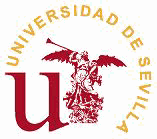 Una vez finalizado el plazo de reclamación para la adjudicación de las ofertas de prácticas curriculares disponibles para alumnos, se procede a publicar el Listado Definitivo de Adjudicación.Página 1 de 2N_PUNPrácticas en Empresas en M.U. en Escritura Creativa (10 créditos)Asignatura:Convocatoria:MARZO ORDINARIA 2020Estado:Con puesto AdjudicadoCod.Exp.NOMBRE DEMANDANTEOpciónOFERTANOMBRE EMPRESAMedia447792Gómez , Almudena 1271805Punto Rojo Libros, S.L.7.85448134Lasa Lamarca, Alex 1271131Librería Palas, S.L.8.17Prácticas en Empresas en M.U. en Escritura Creativa (10 créditos)Asignatura:Convocatoria:MARZO ORDINARIA 2020Estado:Sin adjudicaciónCod.Exp.NOMBRE DEMANDANTEOpciónOFERTANOMBRE EMPRESAMedia447682RENGIFO GOMEZ, CARMEN ANDREA8.45Página 2 de 2